CURRICULUM MOSTRE201323/03 – 1/04LA QUOTIDIANITA’ SULLE ONDE DEL LAGOMEZZI DI TRASPORTO  E DI LAVORO D’USO POPOLARE SUL LAGO DI COMO A cura dell’Associazione Torre delle Arti Bellagio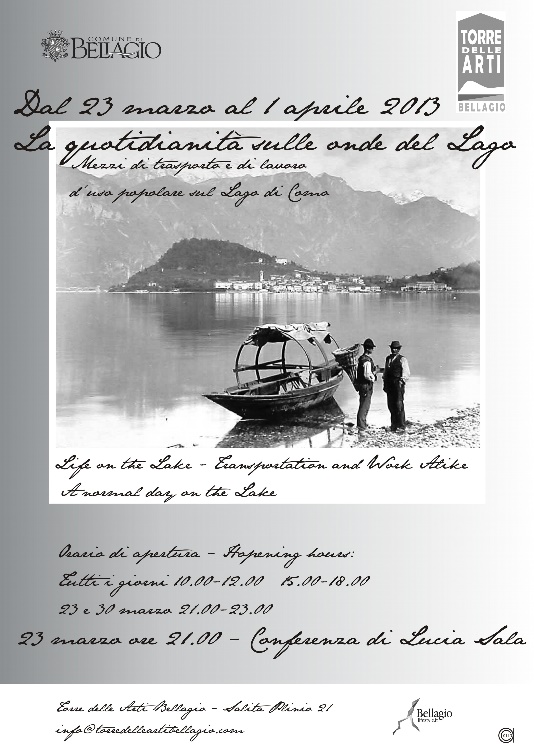 11/04 – 21/04MOSTRA DI ARTE CONTEMPORANEA Collettiva di artisti organizzata dall’Ass.ne Welcome Cantù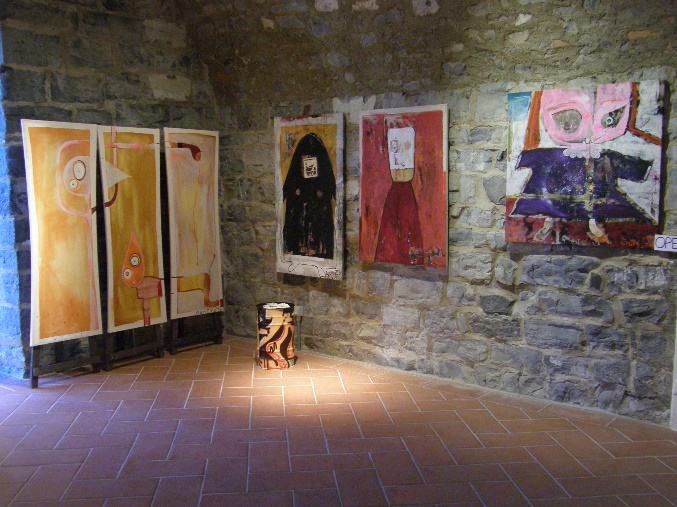 30/04 – 2/05MOSTRA HERMANN HESSE IN VISITA A BELLAGIO Mostra di acquarelli di Hermann Hesse Curatori: Gregorio Rossi (To Kallos) e Carlo Francesco Galli (Artoverture)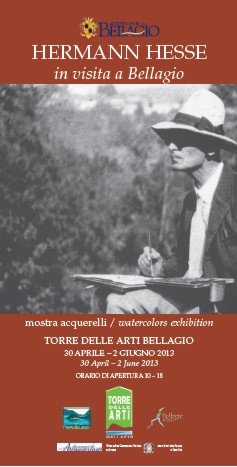 22/06 – 30/06SALUTI DA BELLAGIO CARTOLINE D’EPOCA DALLA COLLEZIONE PRIVATA DI CARLO MARIA GILARDONI A cura dell’Associazione Torre delle Arti Bellagio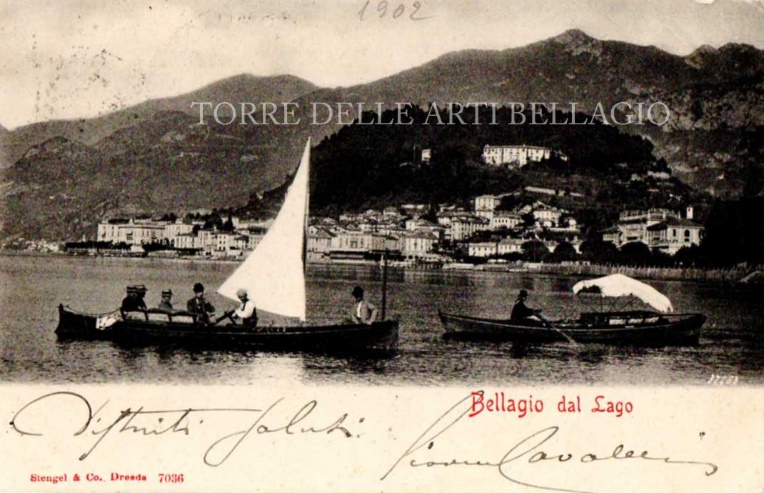 5/07 – 15/07MOSTRA WRITER FLYING CAT – artista contemporaneoa cura di ARTOVERTURE19/07 – 29/07MOSTRA DI INFINITARTE Collettiva di artisti contemporanei del panorama internazionale a cura di Umberto Fabiano30/07 – 7/08MOSTRA “D’ARTEWEB” Collettiva di artisti contemporanei e non a cura di Edoardo Viganò9/08 – 20/08MOSTRA DI ACQUERELLI DI GILARDONI E PLATANIA a cura di Angelo Gilardoni e Davide Platania22/08 – 29/08MOSTRA DI PITTURA : ENZO SALANDINA cura di Enzo Salandin31/08 – 15/09PORTAS Mostra di pittura  a cura di ARTOVERTURE18/09 – 26/09 “COSCIENZIONISMO” Collettiva di pittura della corrente del “coscienzionismo”A cura di Giacomo Miceli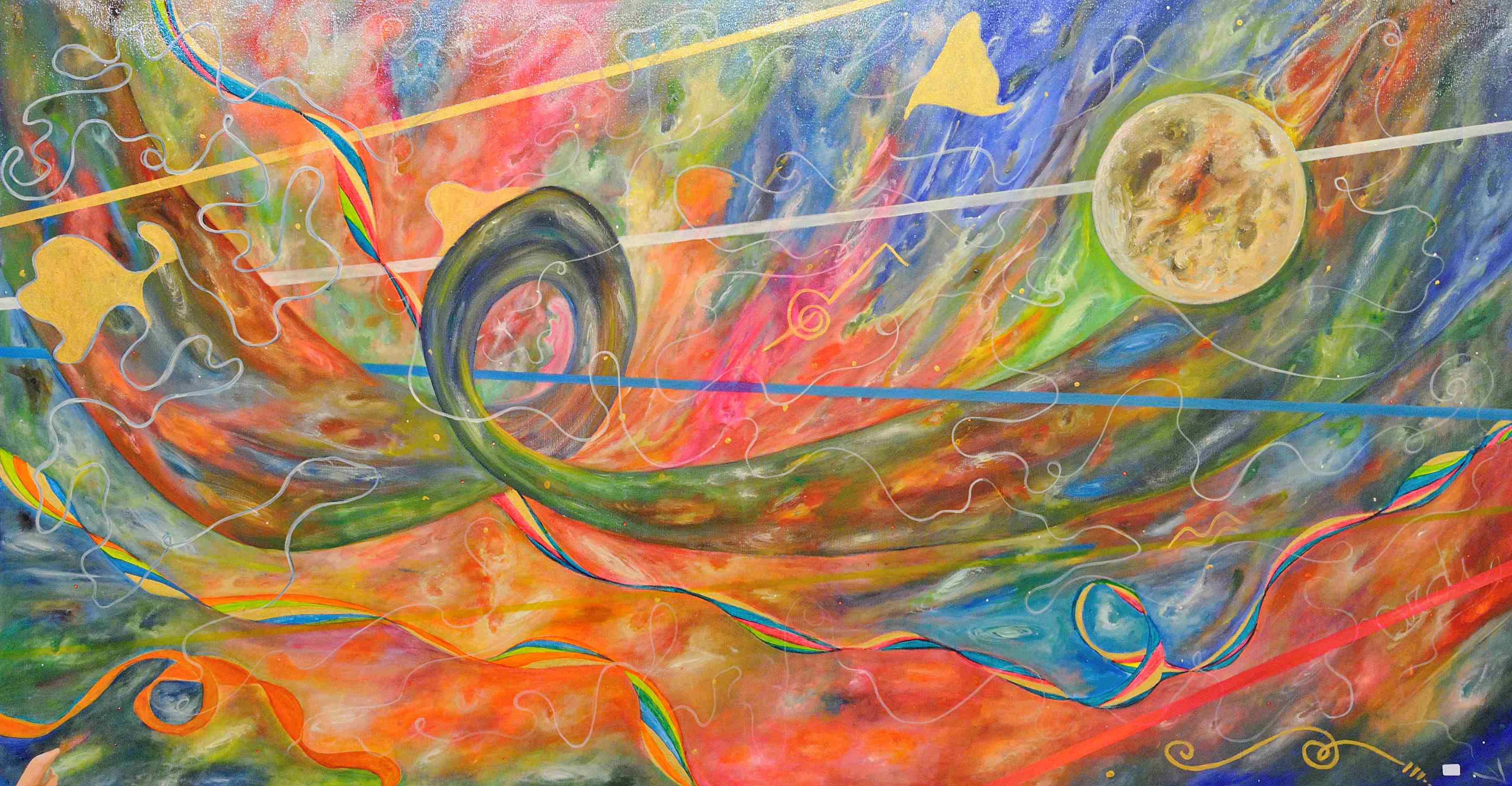 58/09 – 6/10MOSTRA DI PITTURA : AURELIA BORRUSO A cura di Anna Terruso e Torre delle Arti Bellagio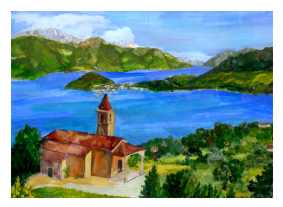 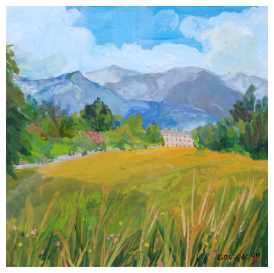 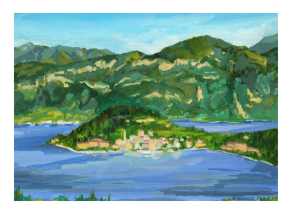 Opere di Aurelia BorrusoWeekend 25/27 ottobre, 31/03 novembre e 9 novembre  Nell’ambito della manifestazione: 100 ANNI DI AVIAZIONE SUL LAGO DI COMO Concorso: mostra degli elaborati degli studenti delle scuole dell’infanzia e primarie della provincia di Como A cura di Alessandra e Francesca Ticozzi21/12 – 6/01/14CREATIVITA’ A BELLAGIO: MOSTRA DI ALBERI DI NATALE Mostra fotografica correlata: RITRATTI DI FAMIGLIA  - foto d’epoca di famiglie bellagine dalla fine dell’800 agli anni ‘50A cura dell’Associazione Torre delle Arti Bellagio